ABSTRACKTHE EFFECT OF USING SERIES HERRINGBONE TECHNIQUE ON STUDENTS ‘ ACCHIEVEMENT IN READING  NARRATIVE TEXT  AT     SMAS BUDISATRYA MEDAN 2021-2022DINDA SURYANI181224064        The objective of this research is finding out whether or not there is significant The Effect of Using Herringbone Technique on Students’ Achievemenet in Reading Narrative Text at the second semester of the  grade of SMAS Budisatrya Medan  in academic year 2021/2022.Reading comprehension is the ability to get comprehension ,including to recognize the unfamiliar words or sentence in the text .Comic series is one of media that uses some comics related to the story given.These comics has fuction to describe the story.It is an appropriate media to be taught in Senior High School level to open up their mind widely by reading passage.     There were two variables in this research,the independent variable is the word pictures series media (X) and dependent variable is the students’reading comprehension (Y) .The research methodology in this research is Quasi experimental design with experimental and control class.The population of this research is the eight grade of SMAS Budisatrya Medan. In determining the sampling technique.The samples of research were 2 classes VIII A consisted of 15 students while in VIII B consisted 15 students .In collecting the data ,there were pre-test and post-test and instument.After  giving the post-test ,the researcher analyzed the data of research .     From the result ,it was obtained that t-count is higher than t-critical (46 >39,33).  Therefore,there is significant influence of using series pictures towards students’ reading comprehension in narrative text at the second  semester of the eleven grade of SMAS Budisatrya Medan in academic year 2021/2-2022.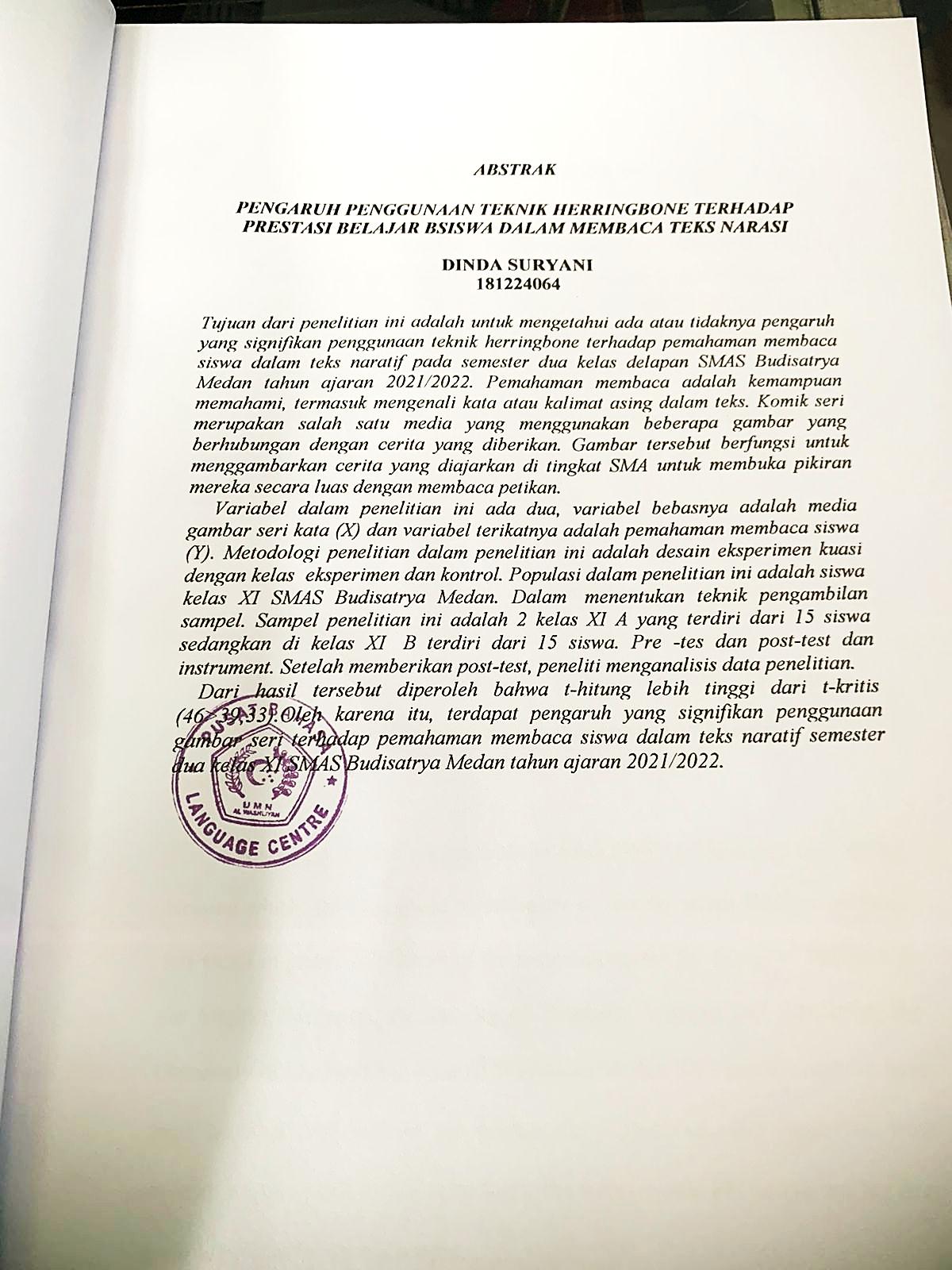 